Учебный центр «В движении» Ярославская область, г. Рыбинск, ул. Советская д.4.Телефон: 8-915-965-23-33Почта: 89159652333@mail.ruЕсли у Вас возникли вопросы, просто позвоните нам. Будем рады!Предлагаем сотрудничество! Не нравиться цена, просите скидку!Обучим Ваших сотрудников!!!№НАИМЕНОВАНИЕ УСЛУГИСТОИМОСТЬ РЭО ГИБДД1Водитель категории «А».                                                          Мотоцикл свыше 125100002Водитель категории «А1».                                                        Мотоцикл до 125100003Водитель категории «М».                                                          Мотороллер75004Водитель категории «В».                                                           Автомобиль25000ГОСТЕХНАДЗОР5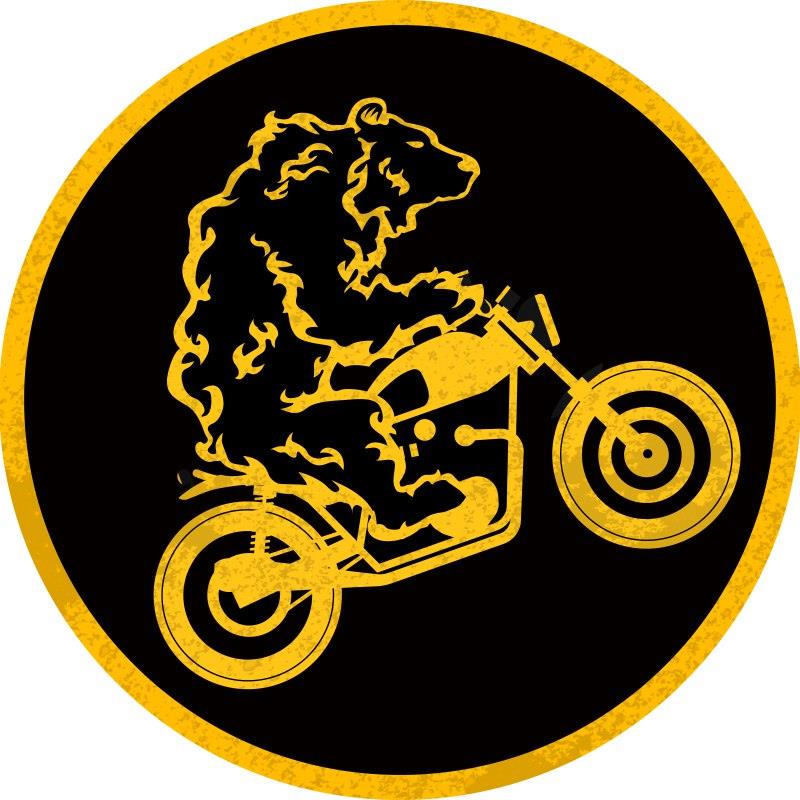 Тракторист категории «А 1».                                              Квадроцикл/Снегоход25006Тракторист категории «А 2».                                                    Трэкол/Багги50007Тракторист категории «В».75008Тракторист категории «С».75009Тракторист категории «D»1000010Тракторист категории «Е»1000011Тракторист «В или С» + машинист экскаватора + водитель погрузчика. 1500012Водитель погрузчика.500013Водитель штабелёра.500014Машинист автотележки.500015Машинист автогрейдера.	750016Машинист бульдозера.500017Машинист буровой установки.750018Машинист катка самоходного с гладкими вальцами.750019Машинист укладчика асфальтобетона.750020Машинист дорожно-транспортных машин.750021Машинист бетоноукладчика.750022Машинист экскаватора.500023Машинист бурильно-крановой самоходной машины.750024Машинист вибровдавливающего погружателя свай самоходный.750025Машинист землеройно-самоходной машины.750026Машинист крана (крановщик).500027Машинист – крановщик.500028Машинист маркировочной машины для разметки автомобильных дорог.500029Машинист нарезчика швов самоходного.500030Машинист самоходного кабелепередвижчика.500031Машинист скрепера.750032Машинист трелевочной машины (ХАРВЕСТЕР). 750033Машинист трубоукладчика.750034Машинист сельскохозяйственного производства.5000ГИМС35Маломерное судно.500036Гидроцикл.500037Яхта5000УЧЕБНЫЙ ЦЕТРПожарно-технический минимум.500